Cho nguyên tử khối của các nguyên tố: H=1, C=12, O=16, Cl=35,5, Na=23, Mg = 24; Al = 27; Ca=40, Mn=55, Cu = 64; K=39, Fe=56, Ba=137.PHẦN TRẮC NGHIỆM: 7,0 điểmCâu 1: Trong bảng tuần hoàn, các nguyên tố halogen thuộc nhómA. VIA.	B. VIIA.	C. VA.	D. IVA.Câu 2: Cấu hình electron lớp ngoài cùng nguyên tử của các nguyên tố halogen có dạngA. ns2np5.	B. ns2np4.	C. ns2np3.	D. ns2np6.Câu 3: Chất nào sau đây được dùng để tiệt trùng nước sinh hoạt?A. Clo.	B. Brom.	C. Flo.	D. Iot.Câu 4: Trong phòng thí nghiệm, Cl2 được điều chế bằng cách cho HCl đặc tác dụng vớiA. CaCO3.	B. KMnO4.	C. NaOH.	D. KCl.Câu 5: Đơn chất nào sau đây là chất rắn ở điều kiện thường?A. Cl2.	B. Br2.	C. F2.	D. I2.Câu 6: Trong công nghiệp, brom được sản xuất từA. tinh bột.	B. nước biển.	C. đá vôi.	D. rong biển.Câu 7: Dung dịch HCl làm quỳ tím chuyển màu đỏ do có tínhA. tẩy màu.	B. axit.	C. bazơ.	D. khử.Câu 8: Tính chất vật lý nào sau đây không phải của hiđro clorua?A.	Chất khí, màu vàng lục.	B. Mùi xốc.B.	Nặng hơn không khí.	D. Tan nhiều trong nước.Câu 9: Dung dịch HCl không phản ứng với chất nào sau đây?A. Fe.	B. NaOH.	C. Ag.	D. CaO.Câu 10: Clorua vôi có công thức hóa học làA. CaCl2.	B. CaOCl.	C. Ca(OCl)2.	D. CaOCl2.Câu 11: Trong công nghiệp, nước Gia-ven được sản xuất bằng phương pháp điện phân dung dịch chất X bão hòa trong thùng điện phân không có màng ngăn. X làA. NaCl.	B. KOH.	C. NaOH.	D. KNO3.Câu 12: Thuốc thử dùng để nhận biết ion clorua là dung dịchA. Cu(NO3)2.	B. Ba(NO3)2.	C. AgNO3.	D. NaNO3.Câu 13: Cấu hình electron của nguyên tử O (Z = 8) ở trạng thái cơ bản làA. 1s22s22p6.	B. 1s22s22p63s23p4.	C. 1s22s22p4.	D. 1s22s22p63s23p6.Câu 14: Trong phòng thí nghiệm, khí oxi được điều chế bằng cách nhiệt phân chất nào sau đây?A. CaCO3.	B. (NH4)2SO4.	C. NaHCO3.	D. KMnO4.Câu 15: Ozon là một dạng thù hình củaA. oxi.	B. nitơ.	C. cacbon.	D. lưu huỳnh.Câu 16: Ứng dụng nào sau đây không phải của ozon?A. Khử trùng nước sinh hoạt.	B. Chữa sâu răng, bảo quản hoa quả.C. Tẩy trắng các loại tinh bột, dầu ăn.	D. Làm bình thở cho người bệnh.Câu 17: Đặc điểm nào sau đây không phải là đặc điểm chung của các nguyên tố halogen?A.	Nguyên tử có khả năng nhận thêm một electron.B.	Tạo ra hợp chất liên kết cộng hoá trị có cực với hiđro.C.	Có số oxi hoá -1 trong mọi hợp chất.D.	Nguyên tử có 7 electron electron lớp ngoài cùng.Câu 18: Chất nào sau đây không có tính khử?A. F2.	B. I2.	C. Br2.	D. Cl2.Câu 19: Br2 vừa thể hiện tính khử, vừa thể hiện tính oxi hóa trong phản ứng nào sau đây?A.  	B.  C. Br2 + H2O   HBr + HBrO.	D. Br2 + 2H2O + SO2 → 2HBr + H2SO4.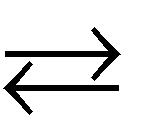 Câu 20: Đốt 11,2 gam bột sắt trong khí clo dư thu được m gam muối. Giá trị của m làA. 32,5.	B. 24,5.	C. 162,5.	D. 25,4.Câu 21: Dung dịch dùng để khắc chữ lên thủy tinh làA. HF.	B. HNO3.	C. HCl.	D. H2SO4 đặc.Câu 22: Cho các chất sau: HF, HCl, HBr, HI. Chất có tính axit mạnh nhất làA. HF.	B. HCl.	C. HBr.	D. HI.Câu 23: Cho 3,6 gam Mg phản ứng hoàn toàn với axit HCl dư thu được V lít khí H2 (đktc). Giá trị của V làA. 1,12.	B. 4,48.	C. 3,36.	D. 2,24.Câu 24: Nước Gia-ven được dùng để tẩy trắng vải, sợi, giấy do có tínhA. oxi hóa mạnh.	B. khử mạnh.	C. oxi hóa yếu.	D. khử yếu.Câu 25: Phát biểu nào sau đây về clorua vôi là đúng?A. Có tính khử mạnh.	B. Hàm lượng hipoclorit thấp hơn nước Gia-ven.C. Được dùng trong việc tinh chế dầu mỏ.	D. Là muối của canxi với axit hipoclorơ.Câu 26: Thêm từ từ nước Cl2 vào dung dịch KI có chứa sẵn một ít hồ tinh bột hiện tượng quan sát được làA. dung dịch có màu vàng lục.	B. dung dịch có màu xanh.C. có kết tủa màu trắng.	D. có kết tủa màu vàng nhạt.Câu 27: Trong điều kiện thích hợp, O2 phản ứng được với chất nào sau đây?A. Au.	B. Mg.	C. Pt.	D. F2.Câu 28: Ở nhiệt độ thường, O3 tác dụng với Ag tạo ra sản phẩmA. chỉ có Ag2O.	B. Ag2O và O2.	C. Ag2O2 và O2.	D. AgO và O2.PHẦN TỰ LUẬN: 3,0 điểmCâu 29 (1,0 điểm): Viết các phương trình hóa học hoàn thành dãy chuyển hóa sau (mỗi mũi tên tương ứng với một phương trình hóa học, ghi rõ điều kiện nếu có):MnO2(1)  Cl2(2)  HCl(3) FeCl2(4)  AgClCâu 30 (1,0 điểm): Cho 8,3 gam hỗn hợp X gồm Al và Fe tác dụng với dung dịch HCl dư thu được 5,6 lít khí (đktc). Tính phần trăm khối lượng của mỗi kim loại trong X.Câu 31 (0,5 điểm): Nêu hiện tượng và viết phương trình hóa học của phản ứng xảy ra khi sục khí Cl2 vào dung dịch NaI, sau đó cho vào dung dịch thu được một ít hồ tinh bột.Câu 32 (0,5 điểm): Cho 2,13 gam hỗn hợp X gồm Mg, Cu, Al phản ứng hoàn toàn với lượng dư oxi thu được 3,33 gam hỗn hợp Y gồm các oxit. Tính thể tích dung dịch HCl 2M tối thiểu cần dùng để hòa tan hoàn toàn Y. 	Hết  	ĐÁP ÁN ĐỀ SỐ 1PHẦN TRẮC NGHIỆM: Mỗi câu trắc nghiệm đúng được 0,25 điểmPHẦN TỰ LUẬNCho nguyên tử khối của các nguyên tố: H=1, C=12, O=16, Cl=35,5, Na=23, Mg = 24; Al = 27; Ca=40, Mn=55, Cu = 64; K=39, Fe=56, Ba=137.PHẦN TRẮC NGHIỆM: 7,0 điểmCâu 1: Trong bảng tuần hoàn, các nguyên tố halogen thuộc nhómA. VIIA.	B. VIA.	C. IVA.	D. VA.Câu 2: Theo chiều tăng dần điện tích hạt nhân, tính oxi hóa của các đơn chất halogen biến đổiA. tăng dần.	B. giảm dần.C. vừa tăng, vừa giảm.	D. không theo quy luật.Câu 3: Trong phòng thí nghiệm, khí clo được điều chế bằng cách oxi hóa chất nào sau đây?A. NaCl.	B. HCl	C. KClO3.	D. KMnO4.Câu 4: Đơn chất nào sau đây là chất rắn ở điều kiện thường?A. Flo.	B. Clo.	C. Brom.	D. Iot.Câu 5: Ứng dụng không phải của clo làA. xử lí nước sinh hoạt.	B. sản xuất nhiều hoá chất hữu cơ.C. sản xuất NaCl, KCl trong công nghiệp.	D. dùng để tẩy trắng, sản xuất chất tẩy trắng.Câu 6: Phản ứng hóa học nào sau đây xảy ra khi sản xuất clo trong công nghiệp?A.	4HCl + MnO2  MnCl2 + Cl2 + 2H2O.B.	16HCl + 2KMnO4  2MnCl2 + 5Cl2 + 2KCl + 8H2O.             C.               D.  Câu 7: Khi mở lọ đựng dung dịch axit HCl đặc trong không khí ẩm, hiện tượng quan sát được làA. có khói trắng trên miệng bình	B. lọ đựng axit nóng lên nhiều.C. có khói vàng trên miệng bình.	D. dung dịch xuất hiện màu vàng.Câu 8: Dung dịch axit không được chứa trong bình thủy tinh làA. HNO3.	B. HF.	C. H2SO4.	D. HCl.Câu 9: Phương pháp điều chế khí hiđro clorua trong phòng thí nghiệm làA. cho dung dịch NaCl tác dụng với H2SO4 loãng.	B. tổng hợp từ H2 và Cl2.C. cho clo tác dụng với H2O.	D. cho NaCl tinh thể tác dụng với H2SO4 đặc.Câu 10: Muối hỗn tạp là muối tạo bởiA. một kim loại liên kết với một gốc axit.	B. một kim loại liên kết với nhiều gốc axit.C. nhiều kim loại liên kết với một gốc axit.	D. nhiều kim loại liên kết với nhiều gốc axit.Câu 11: Tên gọi của NaClO làA. natri clorit.	B. natri clorua.	C. natri clorat.	D. natri hipoclorit.Câu 12: Dung dịch AgNO3 tác dụng với dung dịch nào sau đây thu được kết tủa trắng?A. NaF.	B. NaCl.	C. NaBr.	D. NaI.Câu 13: Cấu hình electron lớp ngoài cùng của oxi làA. 2s22p4.	B. 2s22p6.	C. 3s23p4.	D. 3s23p6.Câu 14: Nguy hại nào có thể xảy ra khi tầng ozon bị thủng?A.	không khí trên Trái đất sẽ thoát ra bên ngoài.B.	nhiệt trên trái đất sẽ thất thoát.C.	tia tử ngoại gây tác hại cho con người lọt xuống mặt đất.D.	không xảy ra được quá trình quang hợp của cây xanh.Câu 15: Thuốc thử để phân biệt O2 và O3 làA. AgNO3.	B. H2SO4.	C. CuSO4.	D. Ag.Câu 16: Tính chất nào sau đây của oxi là cơ sở để thu khí oxi bằng phương pháp đẩy nước?A. Nhiệt độ hóa lỏng thấp.	B. Ít tan trong nước.C. Nặng hơn không khí.	D. Tan nhiều trong nước.Câu 17: Đặc điểm nào sau đây là điểm chung của các đơn chất halogen?A. Là chất khí ở điều kiện thường.	B. Có tính oxi hóa mạnh.C. Không màu.	D. Không độc.Câu 18: Hiện tượng xảy ra khi cho giấy quỳ tím vào nước clo là quỳ tímA. không đổi màu.	B. hóa đỏ.	C. mất màu.	D. hóa xanh.Câu 19: Phương pháp nào sau đây không được dùng để nhận biết khí clo?A. Quan sát màu sắc của khí.	B. Ngửi mùi của khí.C. Dùng quỳ tím ẩm.	D. Tác dụng với dung dịch KI và hồ tinh bột.Câu 20: Chất không dùng để làm khô khí clo làA. H2SO4 đặc.	B. CaCl2 khan.	C. NaOH rắn.	D. P2O5.Câu 21: Cho các chất sau: HF, HCl, HBr, HI. Chất có tính khử mạnh nhất làA. HI.	B. HF.	C. HBr.	D. HCl.Câu 22: Dung dịch AgNO3 không phản ứng với chất nào sau đây?A. NaCl.	B. NaBr.	C. NaI.	D. NaF.Câu 23: Dãy các chất đều tác dụng với axit clohiđric là:A. Fe2O3, KMnO4, Cu, Fe, AgNO3.	B. Fe2O3, KMnO4¸Fe, CuO, AgNO3.C. Fe, CuO, H2SO4, Ag, Mg(OH)2.	D. KMnO4, Cu, Fe, H2SO4, Mg(OH)2.Câu 24: Nước Gia-ven có có tính tẩy màu và sát trùng doA. NaClO có tính oxi hóa mạnh.	B. NaClO có tính khử mạnh.C. NaCl có tính oxi hóa mạnh.	D. NaCl có tính khử mạnh.Câu 25: Ứng dụng không phải do tính oxi hóa mạnh của clorua vôi làA. tẩy trắng vải, sợi, giấy, ...	B. làm chất khử chua cho đất nhiễm phèn.C. tẩy uế cống rãnh, chuồng trại.	D. xử lí các chất độc, bảo vệ môi trường.Câu 26: Khi điều chế khí clo trong phòng thí nghiệm, để ngăn khí clo thoát ra ngoài thìA.	trên miệng bình thu khí đặt bông tẩm dung dịch NaOH.B.	thu khí clo vào bình có nút kín.C.	trên miệng bình thu khí đặt bông tẩm dung dịch NaCl.D.	trên miệng bình thu khí đặt bông tẩm dung dịch HCl.Câu 27: Dãy các chất đều cháy trong oxi là:A. CH4, CO, NaCl.	B. H2S, FeS, CaO	C. FeS, H2S, S.	D. CH4, H2S, Fe2O3.Câu 28: Chất nào sau đây không tác dụng với oxi?A. Fe2O3.	B. FeO.	C. Cu.	D. H2.PHẦN TỰ LUẬN: 3,0 điểmCâu 29 (1,0 điểm): Bằng phương pháp hóa học, phân biệt các dung dịch mất nhãn sau: NaF, NaCl, Na- Br. Viết phương trình hóa học của các phản ứng xảy ra.Câu 30 (1,0 điểm) Cho 8,7 gam MnO2 tác dụng với dung dịch HCl đặc thu được V lít khí Cl2 (đktc) với hiệu suất phản ứng đạt 85%. Tính V.Câu 31 (0,5 điểm): Muối ăn NaCl có lẫn Na2CO3 và Na2SO4. Bằng phương pháp hóa học hãy tinh chế muối ăn từ hỗn hợp trên. Viết phương trình hóa học của các phản ứng xảy ra.Câu 32 (0,5 điểm): Cho 10,7 gam hỗn hợp gồm Fe, Al, Mg tác dụng vừa đủ với 0,7 lít dung dịch HCl 1M. Cô cạn dung dịch sau phản ứng thu được m gam muối khan. Tính m. 	Hết  	C.   	ĐÁP ÁN ĐỀ SỐ 2PHẦN TRẮC NGHIỆM: Mỗi câu trắc nghiệm đúng được 0,25 điểmPHẦN TỰ LUẬNCho nguyên tử khối của các nguyên tố: H=1, C=12, O=16, Cl=35,5, Br = 80, Na=23, Ca=40, Mn=55, K=39, Fe=56, Ba=137.PHẦN TRẮC NGHIỆM: 7,0 điểmCâu 1: Tính chất hóa học cơ bản của các đơn chất nhóm halogen làA. tính khử mạnh.	B. tính oxi hóa yếu.	C. tính khử yếu.	D. tính oxi hóa mạnh.Câu 2: Các nguyên tố nhóm halogen đều có cấu hình electron lớp ngoài cùng làA. ns1np6.	B. ns2np5.	C. ns3np4.	D. ns2np4.Câu 3: Khoáng vật cacnalit có công thứcA. KCl.MgCl2.6H2O.	B. NaCl.KCl.	C. CaF2.	D. Na3AlF6.Câu 4: Đơn chất halogen nào sau đây là chất lỏng ở điều kiện thường?A. Cl2.	B. F2.	C. I2.	D. Br2.Câu 5: Đơn chất halogen X2 ở điều kiện thường là chất khí, màu vàng lục, có mùi xốc, được dùng để tiệt trùng nước sinh hoạt. X2 làA. F2.	B. Cl2.	C. Br2.	D. I2.Câu 6: Trong công nghiệp clo được điều chế bằng cáchA. điện phân nóng chảy NaCl.	B. điện phân dung dịch NaCl có màng ngăn.C. cho F2 đẩy Cl2 ra khỏi dung dịch NaCl.	D. cho HCl đặc tác dụng MnO2 đun nóng.Câu 7: Tính chất không phải của hiđro clorua làA. làm đổi màu giấy quỳ tím ẩm.	B. khí không màu, mùi xốc.C. nhẹ hơn không khí.	D. tan nhiều trong nước.Câu 8: Chất không thể dùng để làm khô hiđro clorua làA. P2O5.	B. NaOH rắn.	C. H2SO4 đậm đặc.	D. CaCl2 khan.Câu 9: Phản ứng nào sau đây được dùng để điều chế khí hiđro clorua trong phòng thí nghiệm?    A. 				 B.      C.           D. Câu 10: Nước Gia-ven là dung dịch chứaA. HCl, HClO và H2O.	B. NaCl, NaClO3 và H2O.C. NaCl, NaClO và H2O.	D. NaCl, NaClO4 và H2O.Câu 11: Clorua vôi có công thức phân tử làA. CaOCl.	B. Ca(OCl)2.	C. CaOCl2.	D. CaCl2.Câu 12: Thuốc thử để nhận biết ion clorua trong dung dịch muối clorua hoặc dung dịch axit clohiđric làA. NaOH.	B. Ca(NO3)2.	C. AgNO3.	D. K2SO4.Câu 13: Vị trí của nguyên tố O (Z=8) trong bảng tuần hoàn làA.	ô thứ 8, chu kì 3, nhóm VIA.	C. ô thứ 8, chu kì 2, nhóm VIA.B.	ô thứ 16, chu kì 3, nhóm VIA.	D. ô thứ 16, chu kì 2, nhóm VIA.Câu 14: Phản ứng nào sau đây được dùng để điều chế khí oxi trong phòng thí nghiệm?A. 2F2+2H2O  4HF + O2.	B. 2KMnO4  K2MnO4 + MnO2 + O2.C. 2H2O  2H2 + O2.	D. 2Cu(NO3)2 2CuO + 4NO2 + 2O2.Câu 15: Phát biểu nào sau đây về oxi là đúng?A. Chất khí không màu, không mùi, không vị.	B. Chất khí nhẹ hơn không khí.C. Dưới áp suất khí quyển, hóa lỏng ở -1120C.	D. Tan nhiều trong nước.Câu 16: Ozon được dùng đểA. chữa sâu răng.	B. tráng phim.	C. làm phẩm nhuộm.	D. tinh chế dầu mỏ.Câu 17: Tính chất chung của các đơn chất nhóm halogen làA.	ở điều kiện thường là chất khí.	C. tác dụng mạnh với nước.B.	chất oxi hóa mạnh.	D. vừa có tính oxi hóa vừa có tính khử.Câu 18: Phát biểu nào sau đây là đúng với phản ứng Cl2 + H2O ⇌ HCl + HClO?A.	Clo chỉ đóng vai trò chất oxi hóa.B.	Clo chỉ đóng vai trò chất khử.C.	Clo vừa đóng vai trò chất oxi hóa, vừa đóng vai trò chất khử.D.	Nước đóng vai trò chất khử.Câu 19: Hợp chất nào sau đây có tính khử mạnh nhất?A. HCl.	B. HBr.	C. HF.	D. HI.Câu 20: Dung dịch không thể chứa trong bình thủy tinh làA. HF.	B. H2SO4.	C. HCl.	D. HBr.Câu 21: Cho dung dịch chứa 2 gam HBr vào dung dịch chứa 2 gam NaOH. Nhúng quỳ tím vào dung dịch thu được sau phản ứng thìA. quỳ tím hóa đỏ.	B. không xác định được.C. quỳ tím không đổi màu.	D. quỳ tím hóa xanh.Câu 22: Dãy axit được sắp xếp theo thứ tự tính axit giảm dần từ trái sang phải là:A. HCl, HBr, HI, HF.	B. HBr, HI, HF, HCl.	C. HI, HBr, HCl, HF.	D. HF, HCl, HBr, HI.Câu 23: Cho khí clo vào dung dịch KI có chứa sẵn một ít hồ tinh bột thìA. không có hiện tượng gì.	B. có hơi màu tím bay lên.C. dung dịch chuyển sang màu vàng.	D. dung dịch có màu xanh đặc trưng.Câu 24: Số oxi hóa của clo trong phân tử NaClO làA. -1.	B. +3.	C. +1.	D. +5.Câu 25: Nước Gia-ven được dùng để tẩy trắng vải, sợi doA. có tính oxi hóa mạnh. B. có tính khử mạnh.	C. có khả năng hấp thụ màu.	D. có tính axit.Câu 26: Ở điều kiện thường, để so sánh tính oxi hóa của oxi và ozon có thể dùngA. Ag.	B. Hg.	C. S.	D. K.Câu 27: Chất không phản ứng với O2 làA. SO3.	B. C.	C. Ca.	D. C2H5OH.Câu 28: Nhận định nào sau đây đúng?A.	Oxi và ozon đều có tính oxi hóa mạnh như nhau.B.	Oxi và ozon đều có số proton và nơtron giống nhau trong phân tử.C.	Oxi và ozon là các dạng thù hình của nguyên tố oxi.D.	Cả oxi và ozon đều phản ứng đuợc với các chất như Ag ở nhiệt độ thường.PHẦN TỰ LUẬN: 3,0 điểmCâu 29 (1,0 điểm): Viết các phương trình hóa học hoàn thành dãy chuyển hóa sau (mỗi mũi tên tương ứng với một phương trình hóa học, ghi rõ điều kiện nếu có):MnO2(1)   Cl2(2)   FeCl3 (3) NaCl(4)   Cl2Câu 30 (1,0 điểm): Hòa tan hoàn toàn 7,8 gam hỗn hợp Mg và Al bằng dung dịch HCl 1M dư. Sau phản ứng thấy khối lượng dung dịch tăng thêm 7,0 gam so với ban đầu. Tính thể tích dung dịch HCl tham gia phản ứng.Câu 31 (0,5 điểm): Không dùng dung dịch AgNO3, hãy phân biệt các dung dịch mất nhãn sau: NaCl, NaBr, NaI. Viết phương trình hóa học của các phản ứng xảy ra.Câu 32 (0,5 điểm): Cho 7,8 gam hỗn hợp X gồm Mg và Al tác dụng vừa đủ với 5,6 lít hỗn hợp khí Y (đktc) gồm Cl2 và O2 thu được 19,7 gam hỗn hợp Z gồm oxit và muối. Tính phần trăm khối lượng của Al trong X. 	Hết  	ĐÁP ÁN ĐỀ SỐ 3PHẦN TRẮC NGHIỆM: Mỗi câu trắc nghiệm đúng được 0,25 điểmPHẦN TỰ LUẬNCho nguyên tử khối của các nguyên tố: H=1, C=12, O=16, Cl=35,5, Na=23, Ca=40, Mn=55, Zn = 56, K=39, Fe=56, Ba=137.PHẦN TRẮC NGHIỆM: 7,0 điểmCâu 1: Tính chất hóa học đặc trưng của các đơn chất halogen làA. oxi hóa mạnh.	B. khử mạnh.	C. axit mạnh.	D. bazơ mạnh.Câu 2: Nguyên tố có độ âm điện lớn nhất trong nhóm halogen làA. clo.	B. flo.	C. iot.	D. brom.Câu 3: Chất nào sau đây ở điều kiện thường là chất lỏng màu nâu đỏ?A. Clo.	B. Brom.	C. Flo.	D. Iot.Câu 4: Trong công nghiệp, clo được sản xuất từ nguyên liệu nào sau đây?A. Natri clorua.	B. Rong biển.	C. Axit clohiđric.	D. Đá vôi.Câu 5: Ứng dụng nào sau đây không phải của clo?A. Khử trùng nước.	B. Tẩy trắng bột giấy.	C. Sản xuất chất dẻo.	D. Làm phim ảnh.Câu 6: Trong tự nhiên, hợp chất phổ biến nhất của clo làA. NaCl.	B. HCl.	C. NaClO.	D. CaCl2.Câu 7: Dung dịch nào dưới đây dùng để khắc chữ lên thủy tinh?A. H2SO4.	B. HNO3.	C. HCl.	D. HF.Câu 8: Ở điều kiện thường, hiđro clorua có tính chất nào sau đây?A. Chất khí, mùi xốc.	B. Màu vàng lục.	C. Nhẹ hơn không khí.	D. Tan ít trong nước.Câu 9: Muối iot là muối ăn có chứa thêm lượng nhỏ iot dạngA. MgI2.	B. KI hoặc KIO3.	C. I2.	D. CaI2.Câu 10: Nước Gia-ven không có ứng dụng nào sau đây?A. Sản xuất chất dẻo.	B. Sát trùng nhà vệ sinh.C. Tẩy trắng sợi, vải.	D. Tẩy uế khu vực bị ô nhiễm.Câu 11: Dung dịch nước Gia-ven là hỗn hợp gồm H2O, NaCl vàA. NaClO2.	B. NaClO2.	C. NaClO.	D. NaClO4.Câu 12: Trong phòng thí nghiệm, Cl2 được điều chế bằng cách dùng KMnO4 để oxi hóaA. KClO3.	B. NaCl.	C. HCl.	D. CaCl2.Câu 13: Ứng dụng nào sau đây không phải của ozon?A. Điều chế oxi trong phòng thí nghiệm.	B. Khử trùng nước uống, khử mùi.C. Tẩy trắng các loại dầu ăn.	D. Chữa sâu răng, bảo quản hoa quả.Câu 14: Cấu hình electron lớp ngoài cùng của các nguyên tố nhóm oxi làA. ns2np6.	B. ns2np5.	C. ns2np4.	D. (n-1)d10ns2np6.Câu 15: Oxi đơn chất trong tự nhiên tập trung hầu hếtA. trong nước.	B. trong không khí.	C. ở tầng bình lưu.	D. trong các oxit.Câu 16: Trong phòng thí nghiệm, điều chế oxi bằng cáchA. điện phân nước.	B. nhiệt phân Cu(NO3)2.C. chưng cất phân đoạn không khí lỏng.	D. nhiệt phân KClO3, xúc tác MnO2.Câu 17: Đơn chất halogen có tính oxi hóa mạnh, vì nguyên tố halogen có độ âm điện lớn và số electron lớp ngoài cùng làA. 4.	B. 6.	C. 5.	D. 7.Câu 18: Dãy sắp xếp theo chiều tăng dần tính phi kim của các nguyên tố halogen là:A. F, Cl, Br, I.	B. I, Cl, Br, F.	C. I, Br, Cl, F.	D. I, F, Br, Cl.Câu 19: Thuốc thử dùng để nhận biết khí clo làA. bạc nitrat.	B. quỳ tím ẩm.	C. natri hiđroxit.	D. tinh bột.Câu 20: Dẫn khí Cl2 dư vào dung dịch chứa 0,3 mol NaBr thu được dung dịch X, cô cạn X thu được m gam NaCl khan. Giá trị của m làA. 8,775.	B. 17,550.	C. 26,325.	D. 35,100.Câu 21: Phát biểu nào sau đây về clo không đúng?A.	Khí màu vàng lục, mùi xốc, rất độc.B.	Tính chất hóa học cơ bản là tính oxi hóa mạnh.C.	Trong tự nhiên, tồn tại dạng đơn chất và hợp chất.D.	Được dùng để khử trùng nước sinh hoạt.Câu 22: Cho các chất: CaCO3, CuO, Cu, AgNO3, Fe(OH)2. Số chất tác dụng được với dung dịch HCl làA. 5.	B. 3.	C. 2.	D. 4.Câu 23: Hòa tan hoàn toàn 5,6 gam Fe trong dung dịch HCl dư, số mol khí H2 thu được làA. 0,2.	B. 0,15.	C. 0,05.	D. 0,10.Câu 24: Chất nào sau đây là muối hỗn tạp?A. CaOCl2.	B. NaClO.	C. CaCO3.	D. NaHCO3.Câu 25: Hiện tượng xảy ra khi cho giấy quỳ tím vào nước Gia-ven làA. hóa đỏ.	B. mất màu tím.	C. hóa xanh.	D. không đổi màu.Câu 26: Cho một ít nước clo vào dung dịch KI có sẵn hồ tinh bột thìA. dung dịch có màu xanh.	B. dung dịch có màu vàng lục.C. có kết tủa màu trắng.	D. có kết tủa màu vàng nhạt.Câu 27: Trong phòng thí nghiệm, khí oxi được thu bằng phương pháp dời chỗ nước. Phương pháp này dựa vào tính chất nào sau đây của oxi?A. Tan tốt trong nước.	B. Ít tan trong nước.C. Tính oxi hóa mạnh.	D. Nặng hơn không khí.        Câu 28: Nhiệt phân hoàn toàn 24,5 gam KClO3 thu được V lít khí O2 (đktc). Giá trị của V làA. 5,60.	B. 2,24.	C. 4,48.	D. 6,72.PHẦN TỰ LUẬN: 3,0 điểmCâu 29 (1,0 điểm): Viết các phương trình hóa học hoàn thành dãy chuyển hóa sau (mỗi mũi tên tương ứng với một phương trình hóa học, ghi rõ điều kiện nếu có):HCl(1)NaCl(2) Cl2  (3) NaCl(4) HClCâu 30 (1,0 điểm): Cho 18,6 gam hỗn hợp gồm Zn và Fe tác dụng với 182 gam dung dịch HCl vừa đủ. Sau khi phản ứng hoàn toàn thu được 6,72 lít khí (đktc) và dung dịch X.a.	Tính thành phần phần trăm khối lượng mỗi kim loại trong hỗn hợp.b.	Tính nồng độ phần trăm mỗi chất tan trong X.Câu 31 (0,5 điểm): Viết các phương trình phản ứng để chứng minh:a.	Cl2 có tính oxi hóa mạnh hơn Br2.b.	O3 có tính oxi hóa mạnh hơn O2.Câu 32 (0,5 điểm): Cho hỗn hợp khí X (đktc) gồm clo và oxi tác dụng vừa đủ với 9,6 gam Mg và 16,2 gam Al. Sau khi phản ứng xảy ra hoàn toàn thu được 74,1 gam hỗn hợp muối clorua và oxit. Tính phần trăm thể tích của clo trong X. 	Hết  	ĐÁP ÁN ĐỀ SỐ 4PHẦN TRẮC NGHIỆM: Mỗi câu trắc nghiệm đúng được 0,25 điểmPHẦN TỰ LUẬNCho nguyên tử khối của các nguyên tố: H=1, C=12, O=16, Cl=35,5, Na=23, Ca=40, Mn=55, K=39, Fe=56, Ba=137.PHẦN TRẮC NGHIỆM: 7,0 điểmCâu 1: Số electron hóa trị của nguyên tử các nguyên tố halogen làA. 4.	B. 5.	C. 6.	D. 7.Câu 2: Trong nhóm halogen, nguyên tố có độ âm điện lớn nhất làA. F.	B. Cl.	C. Br.	D. I.Câu 3: Đơn chất nào sau đây có hiện tượng thăng hoa?A. F2.	B. Br2.	C. I2.	D. Cl2.Câu 4: Chất nào sau đây ở điều kiện thường là chất khí màu vàng lục, mùi xốc?A. F2.	B. Br2.	C. I2.	D. Cl2.Câu 5: Hợp chất AgX dùng để tráng lên phim ảnh. X làA. F.	B. Cl.	C. Br.	D. I.Câu 6: Hợp chất chủ yếu của clo trong tự nhiên làA. NaClO3.	B. NaCl.	C. HCl.	D. NaOCl.Câu 7: Ở điều kiện thường, tính chất vật lý nào sau đây không phải của hiđro clorua?A. Tan nhiều trong nước. B. Màu vàng lục.	C. Mùi xốc.	D. Nặng hơn không khí.Câu 8: Muối nào sau đây dễ tan trong nước?A. AgCl.	B. AgBr.	C. AgI.	D. AgF.Câu 9: Phản ứng của dung dịch HCl với chất nào sau đây không xảy ra?A. NaOH.	B. Cu.	C. Al.	D. Mg.Câu 10: Clorua vôi là chất bột màuA. trắng.	B. vàng.	C. xám.	D. đen.Câu 11: Ứng dụng nào sau đây không phải của nước Gia-ven?A. Làm dược phẩm.	B. Tẩy trắng.	C. Tẩy uế.	D. Khử trùng.Câu 12: Cho hình vẽ mô tả quá trình điều chế khí Cl2 trong phòng thí nghiệm như sau: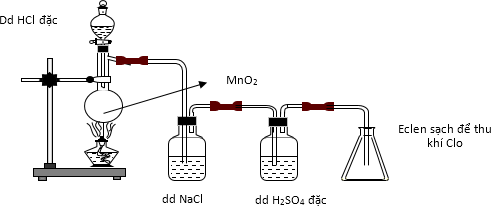 Khí Cl2 sinh ra thường lẫn khí HCl và hơi nước. Để thu được Cl2 khô thì bình X và Y lần lượt chứa các dung dịch nào sau đây?A. NaOH, H2SO4 đặc.	B. H2SO4 đặc, NaOH.	C. NaCl, NaOH.	D. NaCl, H2SO4 đặc.Câu 13: Trong bảng tuần hoàn, nguyên tố oxi thuộc nhómA. IVA.	B. VA.	C. VIA.	D. VIIA.Câu 14: Ở điều kiện thường oxi là chất khíA. màu xanh nhạt.	B. không màu.	C. nhẹ hơn không khí.	D. tan tốt trong nước.Câu 15: Trong phòng thí nghiệm, oxi được điều chế bằng cách nhiệt phân hợp chất nào sau đây?A. KClO3.	B. BaSO3.	C. CaCO3.	D. Na2CO3.Câu 16: So với oxi thì ozonA. tan trong nước nhiều hơn.	B. có tính oxi hóa yếu hơn.C. có phân tử khối nhỏ hơn.	D. có tính oxi hóa bằng oxi.Câu 17: Trong nhóm halogen, từ flo đến iot tính phi kim giảm dần doA. số electron hóa trị tăng dần.	B. độ âm điện giảm dần.C. nguyên tử khối tăng dần.	D. bán kính nguyên tử giảm dần.Câu 18: Cl2 thể hiện đồng thời tính oxi hóa và tính khử trong phản ứng vớiA. dung dịch NaOH.	B. Fe.	C. dung dịch NaI.	D. H2.Câu 19: Phản ứng của H2 với đơn chất halogen nào sau đây có thể xảy ra trong bóng tối?A. F2.	B. Br2.	C. Cl2.	D. I2.Câu 20: Cho 0,012 mol Fe và 0,02 mol Cl2 phản ứng hoàn toàn thu được m gam muối. Giá trị của m làA. 2,17.	B. 1,95.	C. 4,34.	D. 3,90.Câu 21: Dung dịch nào sau đây dùng để khắc chữ lên thủy tinh?A. HBr.	B. HCl.	C. HF.	D. HI.Câu 22: Trong dãy HF, HCl, HBr, HI, chất có tính axit mạnh nhất làA. HF.	B. HCl.	C. HBr.	D. HI.Câu 23: Cho 11,2 gam sắt tác dụng với dung dịch HCl dư. Khối lượng muối thu được làA. 32,5 gam.	B. 162,5 gam.	C. 24,5 gam.	D. 25,4 gam.Câu 24: Nước Gia-ven có ứng dụng tẩy trắng vải, sợi, giấy là do thành phần nào sau đây?A. NaCl.	B. NaClO.	C. NaCl và H2O.	D. CaOCl2.Câu 25: Phát biểu nào sau đây về clorua vôi là sai?A.	Có tính oxi hóa mạnh.	C. Là muối của canxi với axit hipoclorơ.B.	Có ứng dụng tẩy tắng, tiệt trùng.	D. Hàm lượng hipoclorit cao hơn nước Gia-ven. Câu 26: Có ba chất bột màu trắng là bột gạo, bột thạch cao (CaSO4.2H2O) và bột đá vôi (CaCO3). Chỉ dùng dung dịch nào sau đây có thể nhận biết được bột gạo?A. Br2.	B. I2.	C. HBr.	D. HI.Câu 27: Oxi không phản ứng trực tiếp vớiA. sắt.	B. flo.	C. cacbon.	D. lưu huỳnh.Câu 28: Để phân biệt khí O2 và O3 có thể dùng kim loạiA. Fe.	B. Cu.	C. Al.	D. Ag.PHẦN TỰ LUẬN: 3.0 điểmCâu 29 (1,0 điểm): Viết các phương trình hóa học hoàn thành dãy chuyển hóa sau (mỗi mũi tên tương ứng với một phương trình hóa học, ghi rõ điều kiện nếu có):KMnO4(1)   Cl2(2)   CuCl2 (3) NaCl(4)  AgClCâu 30 (1,0 điểm): Hòa tan hoàn toàn m gam hỗn hợp gồm Fe2O3 và Zn bằng lượng vừa đủ V lít dung dịch HCl 0,5M thu được 1,12 lít khí (đktc). Cô cạn dung dịch sau phản ứng thu được 16,55 gam muối khan. Tính m và V.Câu 31 (0,5 điểm): Để nhận biết muối ăn (NaCl) có lẫn NaI có thể cho khí Cl2 sục qua dung dịch hỗn hợp hai muối trên, sau đó cho vào dung dịch thu được một ít hồ tinh bột. Giải thích cách làm trên và viết phương trình hóa học của phản ứng xảy ra.Câu 32 (0,5 điểm): Cho 6,3 gam kim loại X có hóa trị không đổi tác dụng với 0,15 mol O2.   Hòa tan hoàn toàn chất rắn thu được sau phản ứng bằng dung dịch HCl dư thu được 1,12 lít khí H2 (đktc). Xác định X. 	Hết  	ĐÁP ÁN ĐỀ SỐ 5PHẦN TRẮC NGHIỆM: Mỗi câu trắc nghiệm đúng được 0,25 điểmPHẦN TỰ LUẬN 	Hết  	ĐỀ 1www.thuvienhoclieu.comĐỀ  KIỂM TRA THỬ GIỮA HỌC KỲ II  MÔN HÓA 10Thời gian: 45 phútCâu1234567891011121314Đáp ánBAABDBBACDACCDCâu1516171819202122232425262728Đáp ánADCACAADCACBBBCâuNội dungĐiểm29(1 điểm)(1)	MnO2 + 4HCl → MnCl2 + Cl2 + 2H2O(2)	Cl2 + H2  as2HCl(3)	2HCl + Fe → FeCl2 + H2(4)	FeCl2 + 2AgNO3 → 2AgCl + Fe(NO3)2- Nếu 2 phương trình thiếu điều kiện hoặc không cân bằng thì trừ ½ số điểm.0,25x430(1 điểm)Viết đúng 2 phương trình phản ứng, tính số mol H2 cho tối đa 0,25 điểm.0,250,250,250,2531(0,5 điểm)Hiện tượng:-	Ban đầu dung dịch chuyển sang màu vàng nâu do sinh ra I2-	Khi cho hồ tinh bột vào thì dung dịch chuyển sang màu xanh tímPTHH: Cl2 + 2NaI → 2NaCl + I20,250,2532(0,5 điểm)mO = 3,33 – 2,13 = 1,2 gam → nO = 1,2/16 = 0,075 molÁp dụng ĐLBT nguyên tố:nHCl = nH = 2nO = 0,15 mol → VHCl = 0,15/2 = 0,075 lít.- Học sinh làm cách khác, nếu đúng vẫn cho điểm tối đa.0,250,25ĐỀ 2www.thuvienhoclieu.comĐỀ  KIỂM TRA THỬ GIỮA HỌC KỲ II  MÔN HÓA 10Thời gian: 45 phútCâu1234567891011121314Đáp ánABBDCCABDBDBACCâu1516171819202122232425262728Đáp ánDBBCBCADBABACACâuNội dungĐiểm29Dùng thuốc thử là dung dịch AgNO30,25x4(1 điểm)-	Mẫu thử có kết tủa trắng là dung dịch NaCl-	Mẫu thử có kết tủa vàng là dung dịch NaBr-	Mẫu thử không có hiện tượng là NaF AgNO3 + NaCl → AgCl + NaNO3 AgNO3 + NaBr → AgBr + NaNO3Không viết phương trình phản ứng trừ 0,25 điểm30(1 điểm)4HCl + MnO2  MnCl2 + Cl2 + 2H2OnMnO2 = 8,7/87 = 0,1 mol VCl2 lí thuyết = 0,1.22,4=2,24 (lít)VCl2 thực tế = 2,24.85%= 1,904 (lít)0,250,250,250,2531(0,5 điểm)Hòa tan hỗn hợp muối vào nước. Cho BaCl2 vừa đủ vào dung dịch thu được. Lọc bỏ kết tủa, cô cạn dung dịch thu được muối NaCl khan.Na2CO3 + BaCl2 → 2NaCl + BaCO3 Na2SO4 + BaCl2 → 2NaCl + BaSO40,250,2532(0,5 điểm)Bảo toàn khối lượng:mmuối khan = mKL + mHCl - mH2 = 10,7 + 36,5x0,7 – 2x0,35 = 35,55 (gam)- Học sinh làm cách khác, nếu đúng vẫn cho điểm tối đa.0,5ĐỀ 3www.thuvienhoclieu.comĐỀ  KIỂM TRA THỬ GIỮA HỌC KỲ II  MÔN HÓA 10Thời gian: 45 phútCâu1234567891011121314Đáp ánDBADBBCBDCCCCBCâu1516171819202122232425262728Đáp ánAABCDADCDCAAACCâuNội dungĐiểm29(1 điểm)MnO2 + 4HCl  MnCl2 + Cl2 + 2H2O3Cl2 + 2Fe  2FeCl3FeCl3 + 3NaOH  3NaCl + Fe(OH)3 2NaCl + 2H2O  2NaOH + H2 + Cl2- Nếu viết phương trình thiếu điều kiện hoặc không cân bằng thì trừ ½ số điểm.0,25x430(1 điểm)mH2 = 0,8 gam → nH2 = 0,4 mol→ nHCl = 2 nH2 = 0,8 mol → VHCl = 0,8 lít0,50,531(0,5 điểm)Trích mẫu thử, cho hồ tinh bột lần lượt vào từng mẫu thử. Sau đó sục khí Cl2 lần lượt qua từng mẫu thử. Mẫu xuất hiện màu xanh tím là NaI, mẫu từ không màu chuyển sang màu vàng là NaBr, mẫu còn lại không có hiện tượng là NaCl Cl2 + 2NaBr  → 2NaCl + Br2Cl2 + 2NaI → 2NaCl + I2I2 + hồ tinh bột → chất màu xanh tím- Không viết phương trình trừ ½ số điểm0,50,532(0,5 điểm)mO2 + mCl2 = mZ - mAl - mMg=19,7-7,8=11,9Gọi nO2 = a, nCl2 = b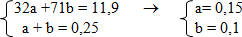 Gọi nAl= x, nMg= y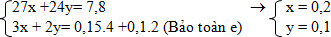 → % mAl = 69,23%- Học sinh làm cách khác, nếu đúng vẫn cho điểm tối đa.0,250,25ĐỀ 4www.thuvienhoclieu.comĐỀ  KIỂM TRA THỬ GIỮA HỌC KỲ II  MÔN HÓA 10Thời gian: 45 phútCâu1234567891011121314Đáp ánABBADADABACCABCâu1516171819202122232425262728Đáp ánBDDCBBCDDABABDCâuNội dungĐiểm29(1 điểm)HCl  +  NaOH   NaCl + H2O2NaCl + 2H2O  đpdd 2NaOH + Cl2  + H2mnCl2 + 2Na t0 2NaCl2NaCl (r) + H2SO4 (đ)  t0 Na2SO4 + 2HCl- Nếu viết phương trình thiếu điều kiện hoặc không cân bằng thì trừ ½ số điểm.0,25x430(1 điểm)Gọi x, y lần lượt số mol Zn và Fe.-	Lập được hệ phương trình: 65x  56y  18, 6x  y  0,3-	Giải x = 0,2 mol và y = 0,1 mol.- Tính %mZn = 69,89% và %mFe = 30,11%.-	Tính nồng độ của ZnCl2 và FeCl2 lần lượt: 13,6% và 6,35%.0,250,250,250,2531(0,5 điểm)Cl2  + 2KBr  2KCl + Br2 O3  + 2Ag   Ag2O + O20,25x232(0,5 điểm)Gọi x, y lần lượt số mol Cl2 và O2.- BTKL: 71x + 32y = 48,3 gam.-	BT electron: 2x + 4y = 2,6.- Giải x = 0,5 và y = 0,4.-	Tính được thành phần phần trăm thể tích Cl2 = 55,56%0,250,25ĐỀ 5www.thuvienhoclieu.comĐỀ  KIỂM TRA THỬ GIỮA HỌC KỲ II  MÔN HÓA 10Thời gian: 45 phútCâu1234567891011121314Đáp ánDACDCBBDBAADCBCâu1516171819202122232425262728Đáp ánAABAABCDDBCBBDCâuNội dungĐiểm29(1 điểm)(1)	2KMnO4 + 16HCl → 2MnCl2 + 2KCl + 5Cl2 + 8H2O(2)	Cl2 + Cu → CuCl2(3)	CuCl2 + 2NaOH → Cu(OH)2 + 2NaCl(4)	NaCl + AgNO3 → AgCl + NaNO3- Nếu viết phương trình thiếu điều kiện hoặc không cân bằng thì trừ ½ số điểm.0,25x430(1 điểm)nH2 = 0,05 molZn + 2HCl → ZnCl2     + H2 0,05	0,1	0,05 ← 0,05mFeCl3 = 16,55 – mZnCl2 = 16,55 - 0,05.(71+65) = 9,75 gam→ nFeCl3 = 0,06 molFe2O3 + 6HCl → 2FeCl3 + 3H2O 0,03	0,12	← 0,06→ m = mFe2O3 + mZn = 0,03.160 + 0,05.65 = 8,05 gammHClpư = 0,1 + 0,12 = 0,22 mol→ VHCl = 0,22/0,5 = 0,44 lít- Viết đúng 2 phương trình phản ứng cho tối đa 0,25 điểm.0,250,250,250,2531(0,5 điểm)Giải thích: Nếu muối ăn có lẫn NaI thì khi sục khí Cl2 vào, Cl2 tác dụng với KI sinh ra I2 sẽ làm hồ tinh bột hóa xanh tím.Cl2 + 2KI → 2KCl + I2I2 + hồ tinh bột → chất màu xanh tím- Không viết phương trình trừ ½ số điểm.0,250,2532(0,5 điểm)nO2 = 0,15 mol; nH2 = 0,05 mol 4X	+	xO2    → 2X2Ox0,6/x	← 0,15Chất rắn thu được sau phản ứng tác dụng với dung dịch HCl sinh ra khí H2 nên kim loại X còn dư sau phản ứng.2X	+ 2xHCl →  2XClx + xH20,1/x	← 0,05∑nX = 0,7/x; ta có 0,7/x.MX = 6,3 → MX = 9.x→ x = 3 và MX = 27, X là nhôm (Al)0,250,25